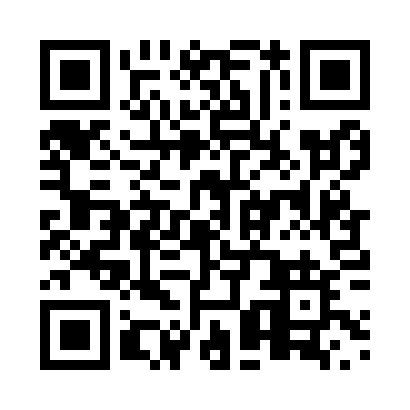 Prayer times for Brewer Lake, Ontario, CanadaWed 1 May 2024 - Fri 31 May 2024High Latitude Method: Angle Based RulePrayer Calculation Method: Islamic Society of North AmericaAsar Calculation Method: HanafiPrayer times provided by https://www.salahtimes.comDateDayFajrSunriseDhuhrAsrMaghribIsha1Wed4:225:551:026:028:109:432Thu4:205:541:026:038:119:453Fri4:185:521:026:048:139:474Sat4:175:511:026:048:149:495Sun4:155:501:026:058:159:506Mon4:135:481:026:068:169:527Tue4:115:471:026:068:179:548Wed4:095:461:026:078:199:559Thu4:075:441:026:088:209:5710Fri4:065:431:026:088:219:5911Sat4:045:421:026:098:2210:0012Sun4:025:411:026:108:2310:0213Mon4:005:401:026:108:2410:0414Tue3:595:391:026:118:2510:0515Wed3:575:371:026:128:2710:0716Thu3:565:361:026:128:2810:0917Fri3:545:351:026:138:2910:1018Sat3:525:341:026:148:3010:1219Sun3:515:331:026:148:3110:1420Mon3:495:321:026:158:3210:1521Tue3:485:311:026:168:3310:1722Wed3:465:311:026:168:3410:1823Thu3:455:301:026:178:3510:2024Fri3:445:291:026:178:3610:2125Sat3:425:281:026:188:3710:2326Sun3:415:271:026:198:3810:2427Mon3:405:271:036:198:3910:2628Tue3:395:261:036:208:4010:2729Wed3:385:251:036:208:4110:2930Thu3:375:251:036:218:4110:3031Fri3:365:241:036:218:4210:31